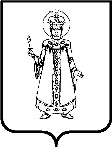 О проведении зимней ярмарки«Новогодняя ярмарка»В целях поддержки субъектов малого и среднего предпринимательства на территории Угличского муниципального района, в соответствии со статьями 6 и 11 Федерального закона от 28.12.2009 №381-ФЗ «Об основах государственного регулирования торговой деятельности в Российской Федерации», Порядком организации ярмарок и продажи товаров на них, утвержденного постановлением Правительства Ярославской области от 01.07.2010 №435-п, и на основании Соглашения о передаче осуществления полномочий по решению вопросов местного значения по созданию условий для обеспечения жителей городского поселения Углич услугами связи, общественного питания, торговли и бытового обслуживания, утвержденного решением Думы Угличского муниципального района от 29.12.2022 №81, Администрация Угличского муниципального района ПОСТАНОВЛЯЕТ:Провести зимнюю ярмарку «Новогодняя ярмарка» с 25.12.2023 по 31.12.2023 года с 10 час. 00 мин. до 21 час. 00 мин. на территории городского поселения Углич в следующих зонах:- г. Углич, ул. Гражданская, у дома №1А;- г. Углич, мкр. Мирный, у дома №21;- г. Углич, Рыбинское ш., у дома №22Г;- г. Углич, мкр. Солнечный, у дома 21;- г. Углич, 1-ая линия Камышевского ш., у дома №16А;- г. Углич, ул. Ленинградская, у дома №3А;- г. Углич, Ростовское ш., у дома 1Б.Организатором ярмарки является Управление финансов Администрации Угличского муниципального района (Зимина О.Н.).Утвердить:Схему размещения торговых зон ярмарки «Новогодняя ярмарка» (приложение №1).План мероприятий по организации ярмарки «Новогодняя ярмарка» (приложение №2).Порядок организации ярмарки «Новогодняя ярмарка» (приложение №3).Порядок предоставления торговых мест на ярмарке «Новогодняя ярмарка» (приложение №4).Опубликовать настоящее постановление и приложение №2 «План мероприятий по организации ярмарки «Новогодняя ярмарка» и продажи товаров на ней в «Угличской газете».Разместить настоящее постановление со всеми приложениями на официальном сайте Угличского муниципального района.Контроль за исполнением постановления возложить на заместителя Главы Администрации района – начальника Управления финансов Администрации района Зимину О.Н.Настоящее постановление вступает в силу после его официального опубликования.И.о. Главы района							    О.В. ЗадворноваПриложение №1к постановлению АдминистрацииУгличского муниципального районаот _________ № ____Схемыразмещения торговых мест ярмарки «Новогодняя ярмарка»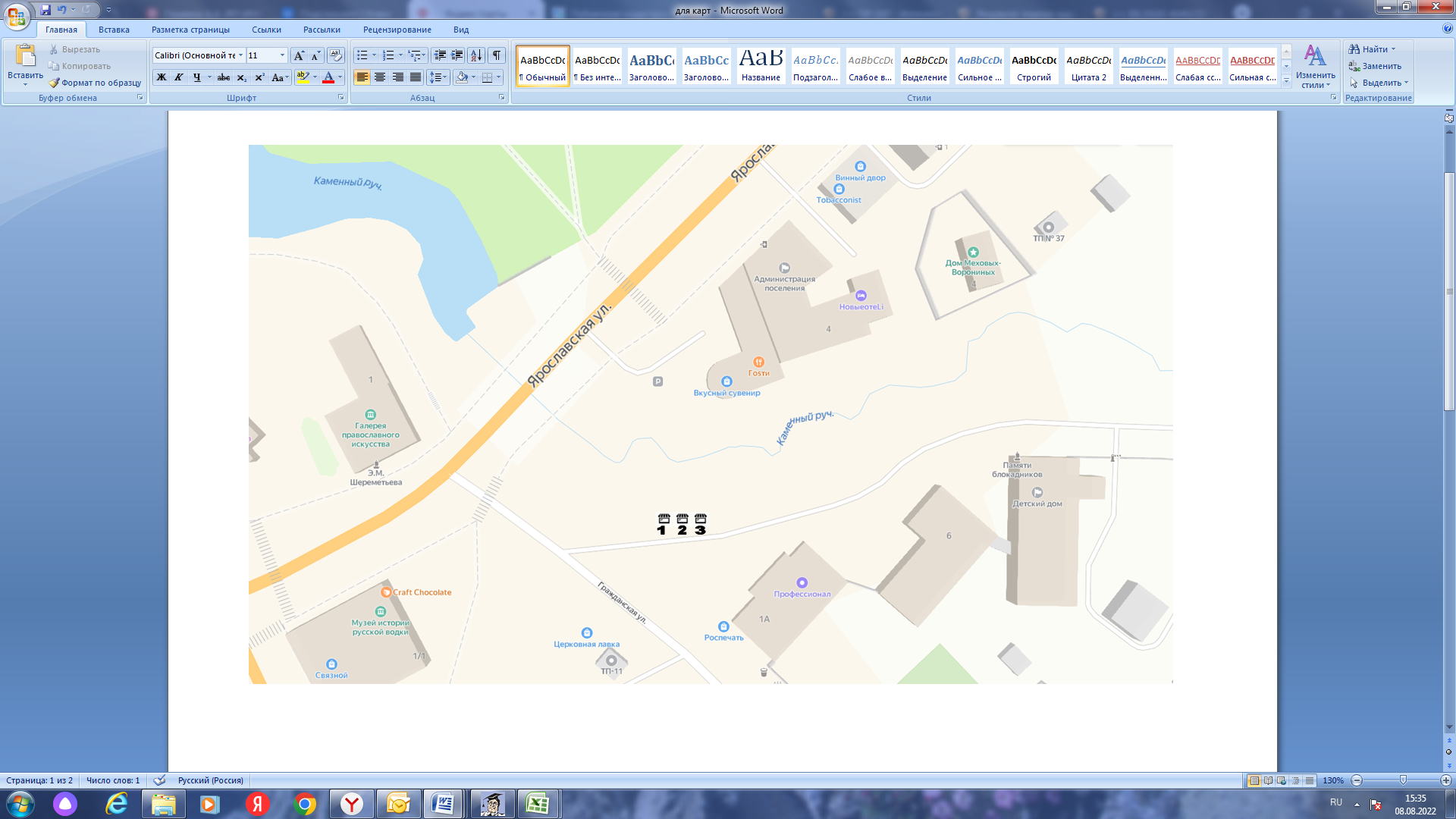 г. Углич, ул. Гражданская, у дома №1А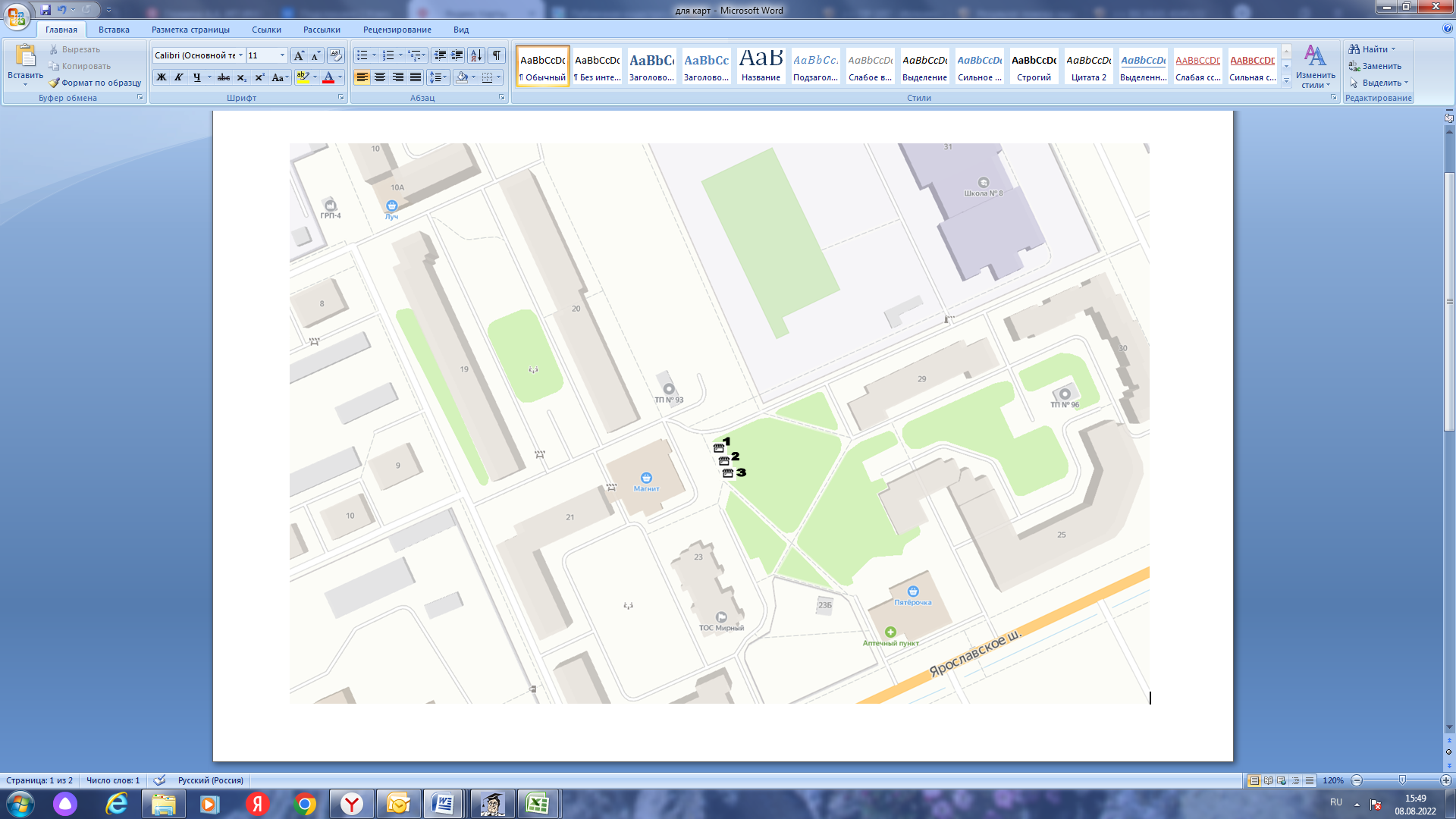 г. Углич, мкр. Мирный, у дома №21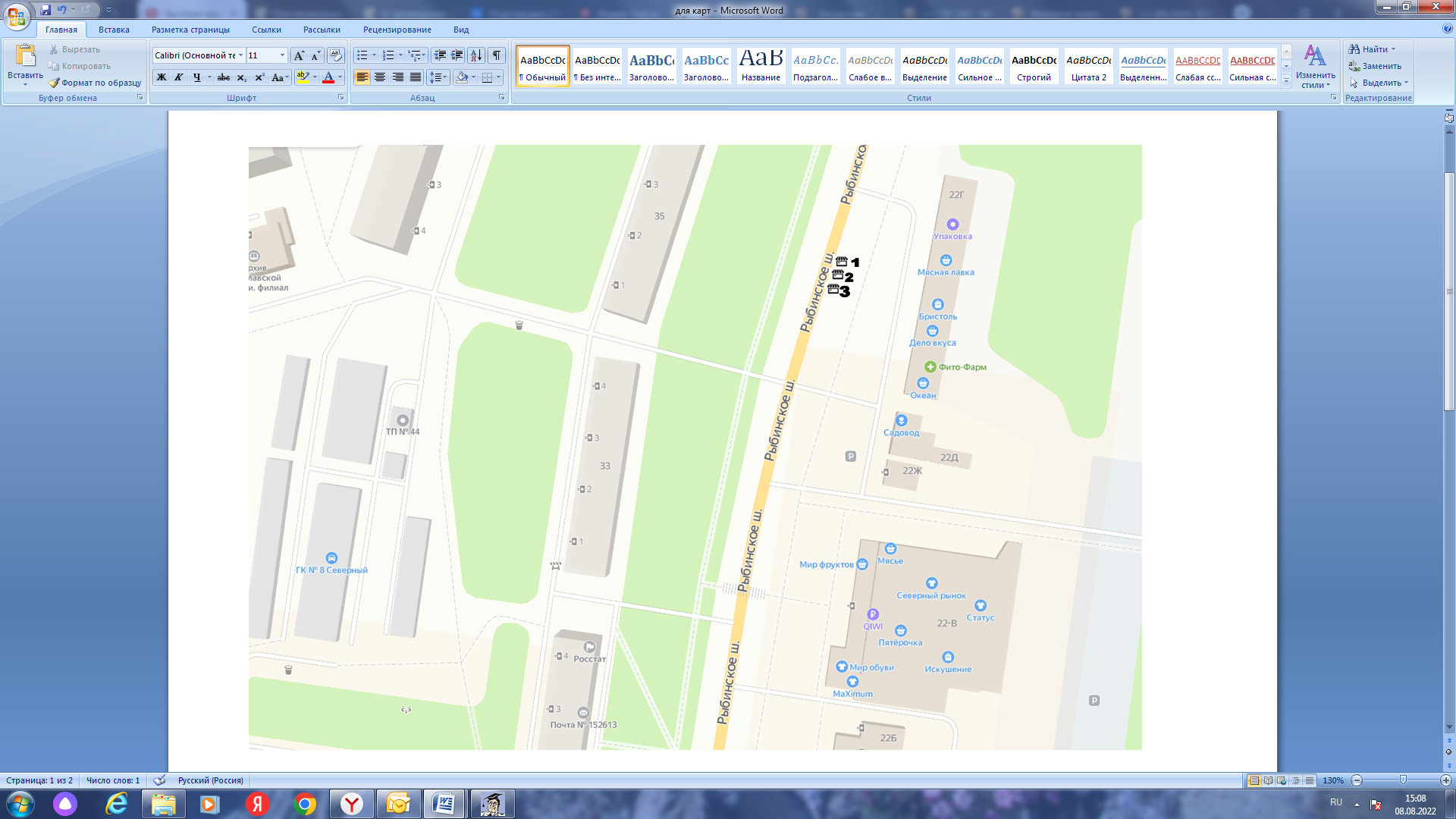 г. Углич, Рыбинское ш., у дома №22Гг. Углич, мкр. Солнечный, у дома 21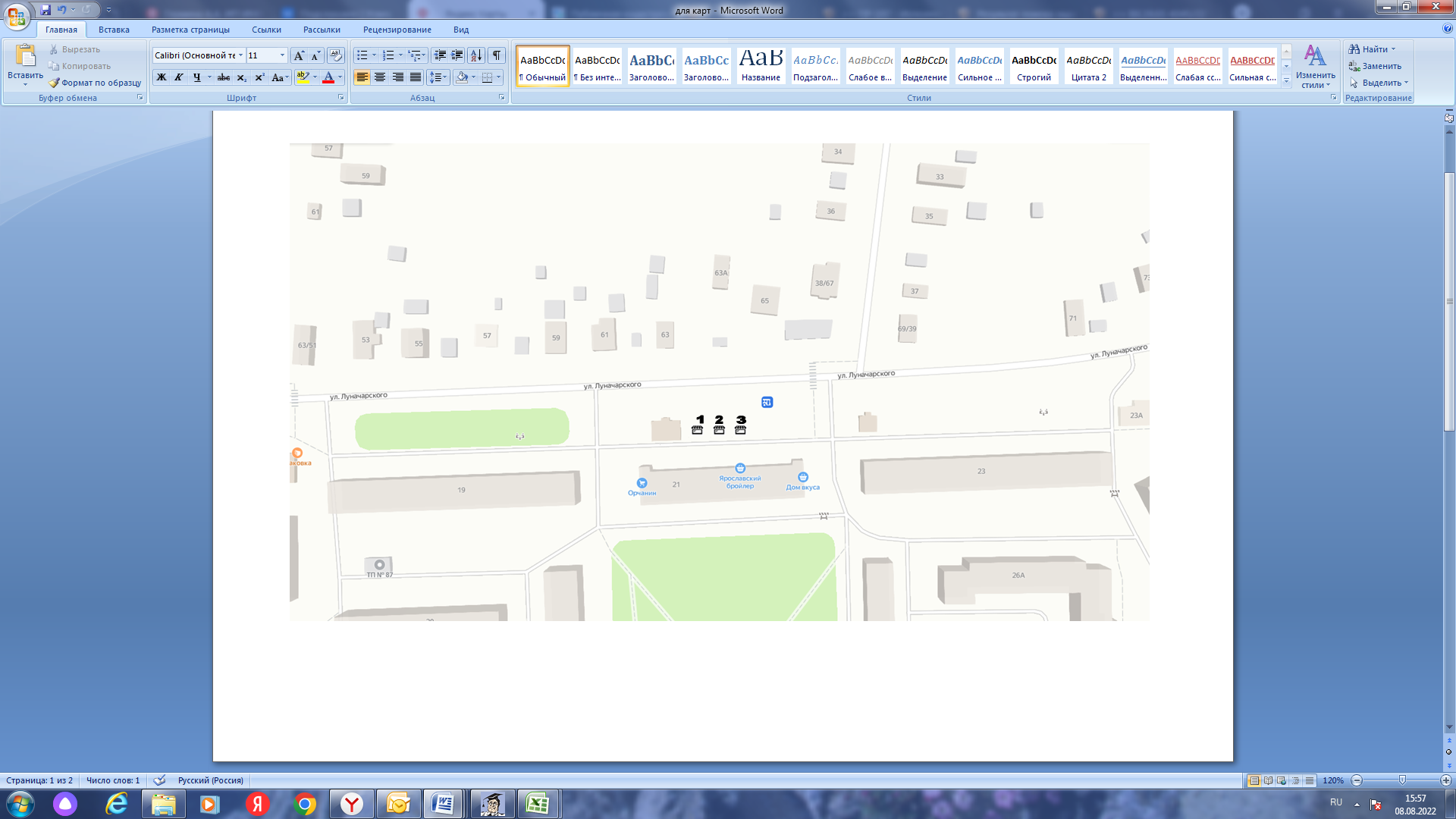 г. Углич, 1-ая линия Камышевского ш., у дома №16А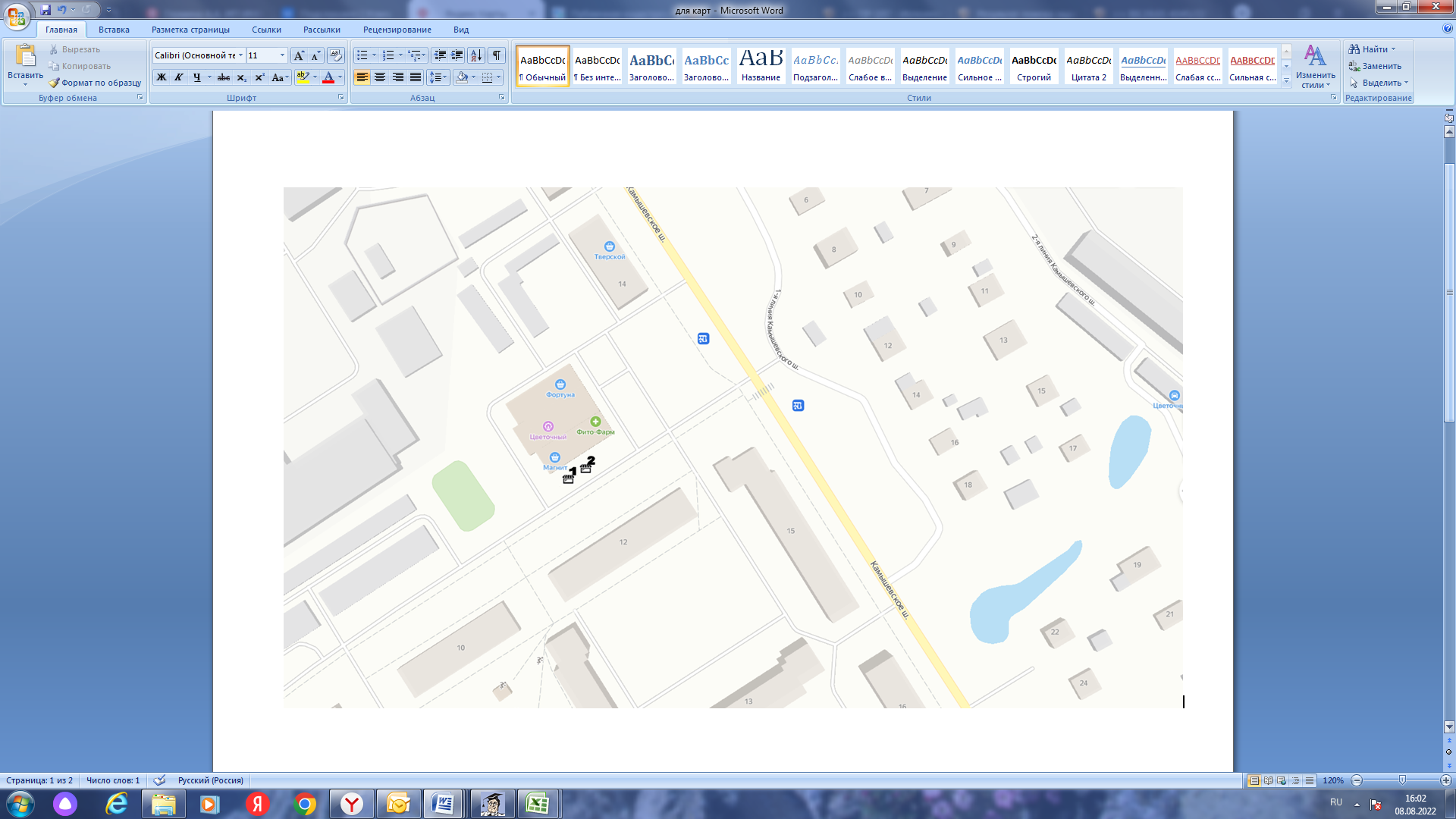  г. Углич, ул. Ленинградская, у дома №3А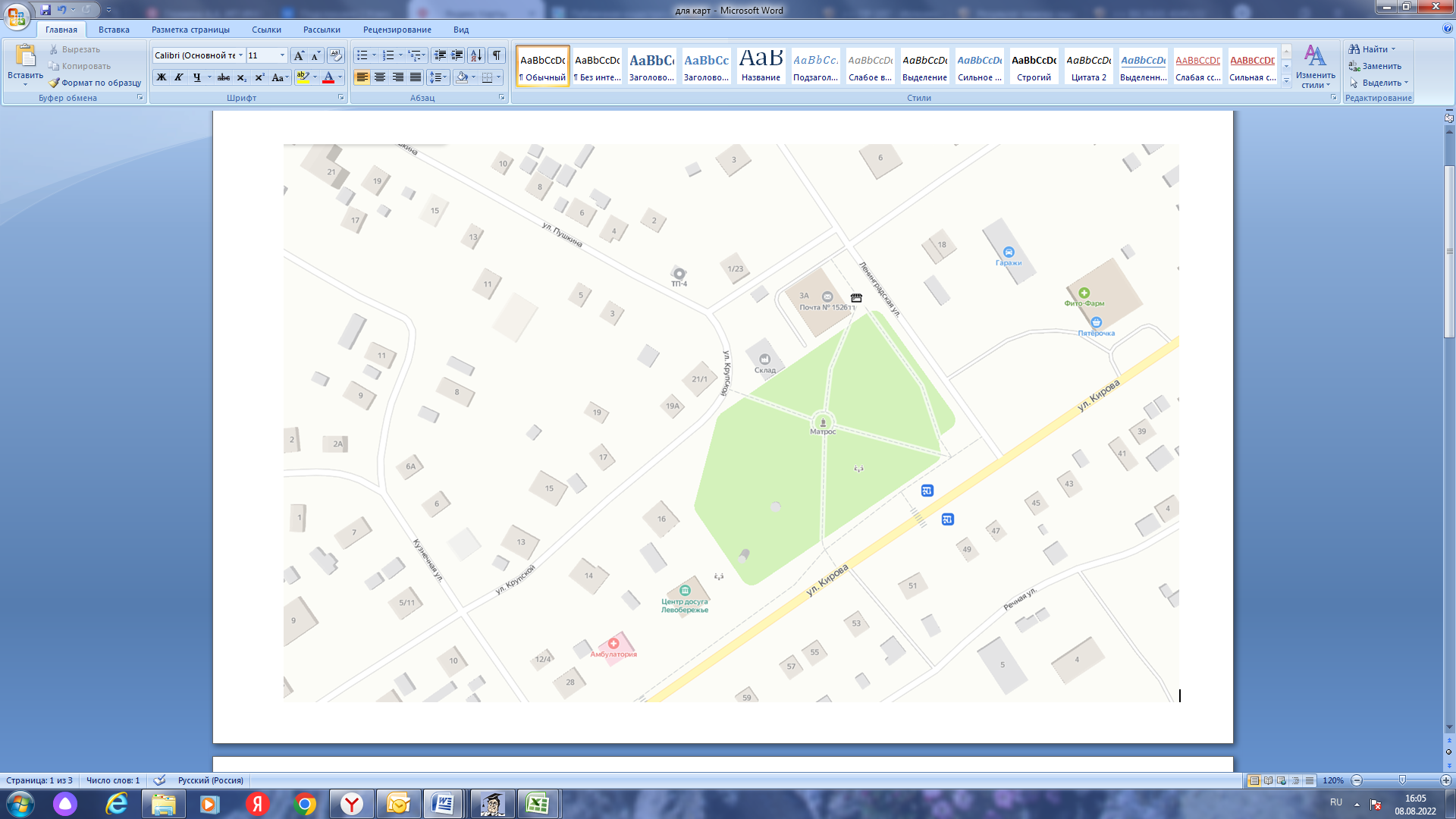  г. Углич, Ростовское ш., у дома 1Б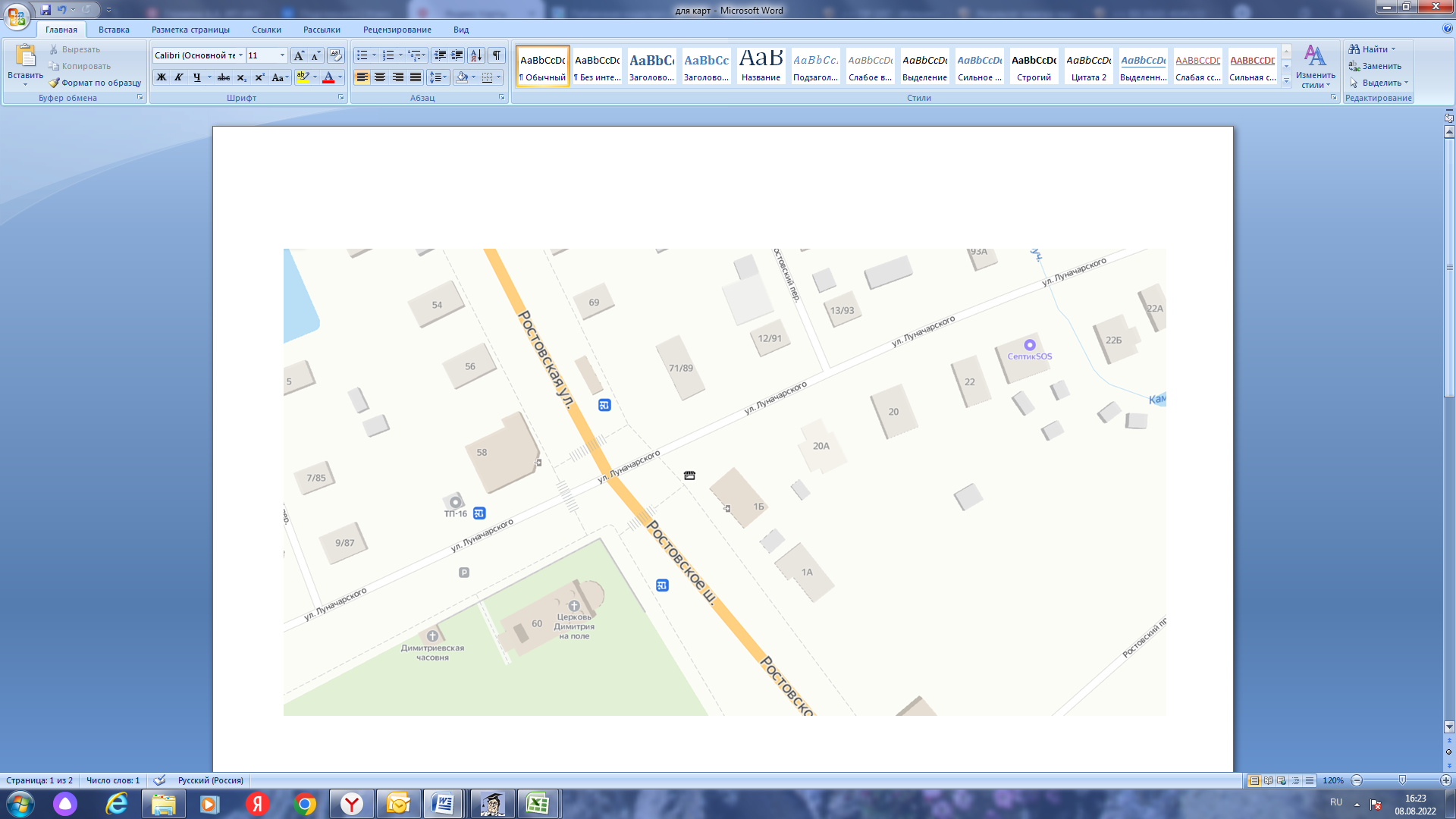 Приложение №2к постановлению АдминистрацииУгличского муниципального районаот _________ № ____Планмероприятий по организации ярмарки «Новогодняя ярмарка»Приложение №3к постановлению Администрации Угличскогомуниципального районаот _________ № ____Порядок организации ярмарки «Новогодняя ярмарка»Общие положенияНастоящий Порядок регулирует организацию деятельности ярмарки «Новогодняя ярмарка» (далее – Ярмарка).Организатором Ярмарки является Управление финансов Администрации Угличского муниципального района (далее – Организатор ярмарки).На ярмарке осуществляется торговля сувенирной продукцией, изделиями народных промыслов и товарами народного потребления следующего ассортиментного перечня:Новогодние подарки;Елочные игрушки, мишура, гирлянды и т.д.;Натуральные ели;Искусственные ели.Ассортиментный перечень, указанный в подпункте 1.3. пункта 1 настоящего Порядка, является исчерпывающим и расширительному толкованию не подлежит.На каждом торговом месте Пользователя ярмарки на видном месте должна быть размещена вывеска размером ½ листа А4 с информацией о фирменном наименовании (наименовании) Пользователя ярмарки (фамилия и инициалы индивидуального предпринимателя, плательщика налога на профессиональный доход) и сведениями о государственной регистрации (ОГРН, ИНН).Места на ярмарке размещаются:- г. Углич, ул. Гражданская, у дома №1А – 3 торговых места;- г. Углич, мкр. Мирный, у дома №21 – 3 торговых места;- г. Углич, Рыбинское ш., у дома №22Г – 3 торговых места;- г. Углич, мкр. Солнечный, у дома 21 – 3 торговых места;- г. Углич, 1-ая линия Камышевского ш., у дома №16А – 2 торговых места;- г. Углич, ул. Ленинградская, у дома №3А – 1 торговое место; - г. Углич, Ростовское ш., у дома 1Б – 1 торговое место.Размещение мест на Ярмарке должно обеспечивать удобство торговли, свободный проход граждан по территории ярмарки и доступ их к торговым местам, соблюдение санитарных и противопожарных правил, а также культуры торговли.Режим работы ярмарки устанавливается с 10 час. 00 мин. до 21 час. 00 мин. часов ежедневно без выходных. В дни проведения общегородских и общерайонных праздников работа Ярмарки может быть приостановлена на основании постановления Администрации Угличского муниципального района. О приостановке работы ярмарки Пользователи должны быть уведомлены не менее чем за 5 рабочих дней.С момента  перехода в новую торговую зону до окончания работы  ярмарки места на ярмарке  предоставляются на возмездной основе юридическим лицам, индивидуальным предпринимателям, плательщикам налога на  профессиональный доход, главам крестьянских фермерских хозяйств  (далее – Пользователи ярмарки).  Запрещается передача торговых мест третьим лицам.Порядок и условия предоставления мест определяются утвержденным Порядком предоставления торговых мест на ярмарке «Новогодняя ярмарка».На территории Ярмарки запрещается:Нахождение автотранспорта со стороны размещения торговых мест .Осуществление коммерческой деятельности без оформления правоотношений по предоставлению места с Организатором ярмарки.Распитие алкогольных напитков, курение;Осуществление торговли товарами, не указанными в ассортиментном перечне, изложенном в пункте 1.3. Порядка.Права и обязанности Организатора ярмарки и Пользователя ярмарки при осуществлении деятельности по продаже товаров на ЯрмаркеПри осуществлении продажи товаров на Ярмарке Пользователь ярмарки (физическое лицо, непосредственно осуществляющее деятельность по продаже товаров (оказанию услуг) обязан:Соблюдать требования в области обеспечения санитарно-эпидемиологического благополучия населения, охраны окружающей среды, пожарной безопасности, требования, предъявляемые к продаже отдельных видов товаров, и иные требования, предусмотренные действующим законодательством.Своевременно в наглядной и доступной форме доводить до сведения покупателей необходимую и достоверную информацию о товарах, обеспечивающую возможность ее правильного выбора.В случаях, установленных законодательством Российской Федерации, иметь в наличии документы, подтверждающие соответствие товаров установленным действующим законодательством требованиям (сертификат или декларацию о соответствии либо их копии, заверенные в установленном порядке), товарно-сопроводительные документы.Хранить документы на продукцию в течение всего времени работы Ярмарки и предъявлять их по первому требованию контролирующих органов.В случаях, установленных законодательством Российской Федерации, иметь в наличии разрешение на осуществление трудовой деятельности иностранным гражданином на территории Российской Федерации.Иметь в наличии иные документы, предусмотренные законодательством Российской Федерации и Ярославской области, абзацем 2.1.9 подпункта 2.1 пункта 2 настоящего Порядка.Оформить с Организатором ярмарки правоотношения по предоставлению и использованию места в соответствии с утвержденным Порядком предоставления торговых мест на ярмарке «Новогодняя ярмарка».Иметь в наличии и предоставлять по требованию уполномоченных представителей Организатора ярмарки следующие документы:а)	оригинал или копию свидетельства о внесении записи в Единый государственный реестр юридических лиц (требование распространяется на юридических лиц);б)	оригинал или копию свидетельства о внесении записи в  Единый государственный реестр индивидуальных предпринимателей (требование распространяется на индивидуальных предпринимателей);в) справка о регистрации в качестве плательщика налога на профессиональный доход (форма КНД 1122035), в том числе сформированная в мобильном приложении «Мой налог» и в веб-кабинете «Мой налог», размещенном на сайтеwww.npd.nalog.ru, подписанная электронной подписью ФНС России.(требование распространяется на плательщиков налога на профессиональный доход);г)	паспорт гражданина Российской Федерации (требование распространяется на работников Пользователей Ярмарки);д)	оригинал (копию, заверенную работодателем) трудового договора с продавцом, осуществляющим работу на торговом месте (требование распространяется на юридических лиц и индивидуальных предпринимателей, осуществляющих деятельность по продаже товаров на Ярмарке с привлечением наемных работников);е)	оригинал договора о предоставлении места;ж)  иметь в наличии документы, подтверждающие соответствие товаров установленным действующим законодательством требованиям (сертификат или декларацию о соответствии либо их копии, заверенные в установленном порядке), товарно-сопроводительные документы.Осуществлять деятельность в пределах предоставленного места, устанавливать оборудование только в границах отведенного места, убрать с обозрения сумки, баулы, коробки, тележки и т.п., не использовать для выкладки товаров выдвижные конструкции, веревки и прищепки.По окончании работы убрать с территории Ярмарки торговое оборудование, пустую тару и другие предметы, используемые при осуществлении деятельности.Поддерживать чистоту и порядок на месте, выбрасывать мусор только в специально отведенные для этой цели контейнеры.Соблюдать действующее законодательство Российской Федерации, нормативные правовые акты Ярославской области, требования настоящего постановления и иные муниципальные правовые акты Угличского муниципального района.При осуществлении деятельности по продаже товаров на Ярмарке Пользователь Ярмарки имеет право:осуществлять деятельность на предоставленном месте;обращаться к Организатору ярмарки для решения вопросов по организации работы Ярмарки.При организации работы Ярмарки Организатор ярмарки обязан:Организовать работу Ярмарки в соответствии с действующим законодательством Российской Федерации, Порядком организации ярмарок и продажи товаров на них, утвержденным постановлением Правительства Ярославской области от 01.07.2010 №435-п, и настоящим постановлением.Оперативно рассматривать обращения Пользователей ярмарки, принимать меры по существу обращений, относящиеся к компетенции Организатора ярмарки.Принять меры по надлежащему содержанию территории Ярмарки, обеспечить на территории ярмарки места для отдыха посетителей ярмарки, благоустроить прилегающую к торговым местам территорию.Обеспечить Пользователям ярмарки возможность пользования туалетом.При организации работы Ярмарки Организатор ярмарки имеет право, в случае нарушения Пользователем ярмарки условий осуществления торговой деятельности на территории Ярмарки, установленных действующим законодательством Российской Федерации, нормативными правовыми актами Ярославской области, настоящим постановлением, не допускать нарушителей на территорию Ярмарки и лишать торгового места на Ярмарке.Порядок осуществления контроля работы ЯрмаркиОрганизатор ярмарки в процессе осуществления торговли вправе запрашивать у Пользователей ярмарки и (или) продавцов документы, подтверждающие происхождение товаров и соответствие товаров установленным действующим законодательством требованиям: сертификат или декларацию о соответствии либо их копии, заверенные в установленном порядке, товарно-сопроводительные документы, иные документы, предусмотренные действующим законодательством Российской Федерации, нормативными правовыми актами Ярославской области, настоящим постановлением. Пользователи Ярмарки, допустившие нарушение (нарушения), несут ответственность в соответствии с действующим законодательством Российской Федерации, нормативными правовыми актами Ярославской области и настоящим постановлением.Приложение №4к постановлениюАдминистрации Угличскогомуниципального района от _________ № ____Порядок предоставления торговых мест на ярмарке «Новогодняя ярмарка»Места на ярмарке «Новогодняя ярмарка» (далее - Ярмарка) предоставляются юридическим лицам, индивидуальным предпринимателям, плательщикам налога на профессиональный доход и главам крестьянских фермерских хозяйств  на возмездной основе на все время работы Ярмарки. Общее количество мет, которые могут быть предоставлены – 16.Стоимость предоставления одного торгового места – 2000,00 рублей за весь период проведения Ярмарки (25.12.2023-31.12.2023).Места предоставляются на основании письменного заявления. Предоставление места и условия его использования оформляется договором, заключаемым между Организатором Ярмарки и Пользователем ярмарки по форме, установленной приложением №1 к настоящему Порядку (далее – договор).Прием заявок производится организатором Ярмарки с 18 декабря 2023 года по 22 декабря 2023 года (включительно) по адресу:  г. Углич, пл. Успенская д.2,  каб. № 305  с 8-00 до 16-00, перерыв с 12-00 до 13-00 в рабочие дни.Участник Ярмарки вправе подать только одну заявку на участие в Ярмарке. При количестве участников, превышающем количество мест на ярмарке проводится жеребьевка.Регистрация заявок производится организатором Ярмарки путем внесения записи в журнале учета  в соответствии с датой и временем подачи заявки с указанием: -для юридических лиц: полного и сокращенного наименований и сведений об организационно-правовой форме, месте его нахождения, почтового адреса, контактах телефонов, Ф.И.О. руководителя, ИНН, ОГРН;-для индивидуальных предпринимателей: фамилии, имени и отчества,  ОГРН и ИНН;-для физических лиц и налогоплательщиков налога на профессиональный доход: фамилии, имени и отчества (если имеется) гражданина, места его жительства, данных документа, удостоверяющего его личность,  документа.Распределение торговых мест осуществляется в соответствии со схемой размещения торговых мест, утвержденной настоящим постановлением, на основании договоров о предоставлении торгового места на Ярмарке, заключенных по результатам проведенной жеребьевки.Для проведения процедуры жеребьевки создается комиссия.Задачей комиссии по проведению жеребьевки является создание для всех участников  ярмарочной торговли равных условий  при распределении торговых мест для проведения ярмарки «Новогодняя ярмарка» и создание здоровой конкурентной среды.  Все, подавшие заявку на участие в работе Ярмарки, уведомляются секретарем комиссии о дате проведения жеребьевки.Процедура жеребьевки является открытой и общедоступной.Жеребьевка проводится в помещении, позволяющем вместить всех приглашенных заявителей.  При проведении жеребьевки допускается ведение аудио- или видеосъемки.До начала жеребьевки секретарь регистрирует всех участников, подавших заявки на предоставление торгового места.Жеребьевка проводится в два этапа:- первый этап  проводится с целью определения номера очередности для определения номера торгового места;- второй  этап  проводится с целью определения номера торгового места на ярмарочной площадке.Для проведения первого этапа заявители приглашаются к жеребьевочному столу по одному в алфавитном порядке (по фамилиям) для определения номера очередности  при вытягивания номера торгового места.Данные первого этапа оглашаются и заносятся секретарем в протокол жеребьевки.Для проведения второго этапа жеребьевки заявители приглашаются к жеребьевочному столу по одному в соответствии с номером очередности  по результатам первого этапа и вытягивают номер торгового места.Данные второго этапа оглашаются и заносятся секретарем в протокол жеребьевки.Итоги жеребьевки оформляются протоколом и подписываются членами комиссии в день проведения жеребьевки.Заключение договоров на предоставление торгового места на Ярмарке производится по результатам жеребьевки на основании протокола жеребьевки.В случае наличия свободных торговых мест, которые не были распределены по результатам жеребьевки, предоставление их осуществляется на основании поданных заявок после заключения договора на предоставление торгового места.Прием заявлений и заключение договоров осуществляется в течение периода работы Ярмарки исходя из наличия свободных мест.Участник ярмарки, надлежащим образом исполнявший свои обязанности, по истечении срока договора о предоставлении торгового места в предыдущем периоде имеет при прочих равных условиях преимущественное перед другими лицами право на заключение договора о предоставлении торгового места в рамках настоящего порядка. Участник ярмарки обязан письменно уведомить организатора о желании воспользоваться своим правом не менее чем за десять дней до начала открытия ярмарки.Заявителю может быть отказано в предоставлении места по следующим основаниям:Нарушение правил работы на ярмарке.Отсутствие свободных торговых мест.Нарушение принятого обязательства по осуществлению торговли товарами, указанными в п.1.3 Порядка организации ярмарки «Новогодняя ярмарка» (Приложение №3 к постановлению).Приложение №1к Порядку предоставления торговых мест на ярмарке «Новогодняя ярмарка», утвержденному постановлением Администрации Угличского муниципального районаот _________ № ___ ФормаЗаместителю Главы Администрации района – начальнику Управления финансов Администрации района   О.Н. Зиминойот__________________________________________________________(адрес)______________________________(данные паспорта)______________________________(телефон)Заявление Я, ________________________________________________________________(ФИО ИП/лица, зарегистрированного в качестве плательщика налога на профессиональный доход, главам крестьянских фермерских хозяйств,  должность и ФИО представителя организации)ОГРЮЛ (ОГРИП):__________________________________________________ИНН:_____________________________________________________________прошу предоставить мне место (места) на территории Ярмарки «Новогодняя ярмарка» на период с «25» декабря 2023г. до «31» декабря 2023 г. для торговли: ____________________________________________________________по адресу:  __________________________________________________________________________________________________________________________Приложение:копия свидетельства о внесении записи в ЕГРЮЛ/ЕГРИП (для ИП и юридических лиц).копия свидетельства о постановке на налоговый учет. СОГЛАСИЕ НА ОБРАБОТКУ ПЕРСОНАЛЬНЫХ ДАННЫХв соответствии с требованиями статьи 9 Федерального закона от 27.07.2006 № 152-ФЗ «О персональных данных» Я, _______________________________________________________________Ф.И.О. субъекта персональных данныхдаю согласие Организатору ярмарки на обработку моих персональных данных, указанных в заявке и приложенных к ней документах в целях рассмотрения настоящей заявки.Настоящее согласие дается на срок, необходимый для организации и проведения ярмарки, подготовки отчетности. Порядок отзыва настоящего согласия – по личному заявлению субъекта персональных данных. «_______»____________202___г.           ________________________________     (дата)                                                                                         (подпись)    М.П.Приложение №2к Порядку предоставления торговых мест на ярмарке «Новогодняя ярмарка», утвержденному постановлением Администрации Угличского муниципального районаот _________ № ____ФормаДОГОВОРо предоставлении торгового места на территории Ярмарки «Новогодняя ярмарка»г. Углич							      «___» _______ 202__ годаУправление финансов Администрации Угличского муниципального района, являющееся организатором ярмарки «Новогодняя ярмарка» в соответствии с постановлением Администрации Угличского муниципального района от _____________ № _____ «Об организации ярмарки «Новогодняя ярмарка», именуемая в дальнейшем Организатор ярмарки, в лице заместителя Главы Администрации района – начальника Управления финансов Администрации района Зиминой Ольги Николаевны, с одной стороны, и_________________________________________________________________,именуем___ в дальнейшем Пользователь ярмарки, в лице ____________________________________________________, действующего на основании __________________________________________________, с другой стороны, далее совместно именуемые «Стороны», заключили настоящий договор (далее – Договор) о нижеследующем:ПРЕДМЕТ ДОГОВОРАОрганизатор ярмарки предоставляет Пользователю ярмарки возмездно для торговли ______________________ согласно ассортиментному перечню, утвержденному постановлением Администрации Угличского муниципального района от ___________ № _____ «Об организации ярмарки «Новогодняя ярмарка» место (места) на ярмарке «Новогодняя ярмарка»:____________________________________________________________________________________________________________________________________Стоимость предоставления торгового места (мест) составляет ________(сумма прописью) рублей.На момент заключения договора Пользователь произвел оплату торгового места (мест) в полном объеме.СРОК ДЕЙСТВИЯ ДОГОВОРА2.1.	Настоящий договор действует с 25.12.2023 по 31.12.2023.2.2.	Любая из Сторон вправе в любое время отказаться от настоящего договора, предупредив об этом другую Сторону не менее чем за 10 дней.ПРАВА И ОБЯЗАННОСТИ СТОРОНПользователь Ярмарки обязан соблюдать требования действующего законодательства Российской Федерации, нормативных правовых актов Ярославской области, постановления Администрации Угличского муниципального района от ____________ № _____ «Об организации ярмарки «Новогодняя ярмарка». Организатор ярмарки обязан:3.2.1.	Предоставить Пользователю Ярмарки торговое место (места), указанные в пункте 1.1. раздела 1 Договора.3.2.2.	Обеспечить необходимые условия для функционирования Ярмарки.3.2.3.	Оперативно рассматривать обращения Пользователя ярмарки, принимать меры по существу обращений, относящиеся к компетенции Организатора ярмарки.3.2.4. Соблюдать требования действующего законодательства Российской Федерации, нормативных правовых актов Ярославской области, постановления Администрации Угличского муниципального района от ____________ № _____ «Об организации ярмарки «Новогодняя ярмарка». Пользователь ярмарки имеет право:3.3.1.	Осуществлять деятельность на предоставленных местах, указанных в пункте 1.1. раздела 1 Договора.3.3.2.	Обращаться к Организатору ярмарки для решения вопросов по организации работы Ярмарки, направлять Организатору ярмарки предложения о совершенствовании работы Ярмарки.Организатор ярмарки имеет право в случае нарушения Пользователем ярмарки условий осуществления деятельности на территорию Ярмарки, установленных действующим законодательством Российской Федерации, нормативными правовыми актами Ярославской области, постановлением Администрации Угличского муниципального района от __________ № _____ «Об организации ярмарки «Новогодняя ярмарка» не допускать Пользователя Ярмарки на территорию Ярмарки, а при выявлении вышеуказанных нарушений в процессе работы Ярмарки – в одностороннем порядке расторгнуть договор.ЗАКЛЮЧИТЕЛЬНЫЕ ПОЛОЖЕНИЯВо всем остальном, что не предусмотрено Договором, Стороны руководствуются действующим законодательством.Споры, возникающие при исполнении Договора, если они не урегулированы Сторонами, подлежат рассмотрению в судебном порядке.Договор составлен в 2-х экземплярах, по одному для каждой из Сторон.АДРЕСА, РЕКВИЗИТЫ И ПОДПИСИ СТОРОННаименование мероприятияСрок выполнения мероприятияОтветственноелицо1231. Размещение информации о проведении ярмарки «Новогодняя ярмарка» до 25.12.2023Куликова Е.Л. – начальник отдела по связям с общественностью МУ МЦ «Солнечный»2. Привлечение для участия в ярмарке заинтересованных организаций, индивидуальных предпринимателей и граждан. Заключение договоров на предоставление торговых местдо 22.12.2023Зимина О.Н. – заместитель Главы Администрации района – начальник Управления финансов Администрации района; Кудряшова Н.Н. - начальник управления по развитию агропромышленного комплекса Администрации района3. Размещение участников ярмарки и обеспечение условий для организации торговли25.12.2023Зимина О.Н. – заместитель Главы Администрации района – начальник Управления финансов Администрации районаУправление финансов Администрации Угличского муниципального районаЯрославской области152615, Ярославская область, г. Углич, пл. Успенская, д.2ИНН 7612007333   КПП 761201001Получатель: УФК по Ярославской области (УФ АУМР Администрация УМР л/сч 04713001850) КБК: 53311109080050000120 БИК 017888102Единый казначейский счет 40102810245370000065Казначейский счет03100643000000017100ОКТМО 78646000Пользователь ярмарки__________________________________(наименование, Ф.И.О.)__________________________________(адрес)паспорт ______ №____________________выдан_________________________________________________________________________________________________ИНН______________________________ОГРН_____________________________Заместитель Главы Администрации района – начальник Управления финансов Администрации района____________________ О.Н. ЗиминаМ.П.           ______________     _________________               (подпись)                      (ФИО)             М.П. (если имеется)